С 2019/2021 УЧЕБНОГО ГОДАИСПОЛЬЗОВАНИЕ ЕМ СПТ ЯВЛЯЕТСЯ ОБЯЗАТЕЛЬНЫМ ДЛЯОБРАЗОВАТЕЛЬНЫХ ОРГАНИЗАЦИЙ ВСЕХ СУБЪЕКТОВРОССИЙСКОЙ ФЕДЕРАЦИИВАЖНО!Единая методикасоциально-психологического тестирования (ЕМ СПТ)В основу методики заложен единый комплекс, разработанный МГУ им. М.В. Ломоносова. Тестовый комплект был доработан Министерством просвещения РФ в 2018 году, проведено несколькоредакций, использовано несколько форм апробации.Правообладателем методики является Министерство просвещения РФ.Методика полностью или какая- либо ее часть не может находиться в открытом доступе для всеобщего ознакомления.Методика не может бытьиспользована для формулировки заключения о наркотической или иной зависимости респондента.К организации проведения социально- психологического тестирования в субъекте Российской Федерации иинтерпретации его результатов допускаются специалисты, имеющие высшее психологическое образование и прошедшие обучение по применениюЕМ СПТ.Комитет образования, науки и молодежной политики Волгоградской областиГАУ ДПО «ВГАПО»Научно-методический центр психолого- педагогического сопровождения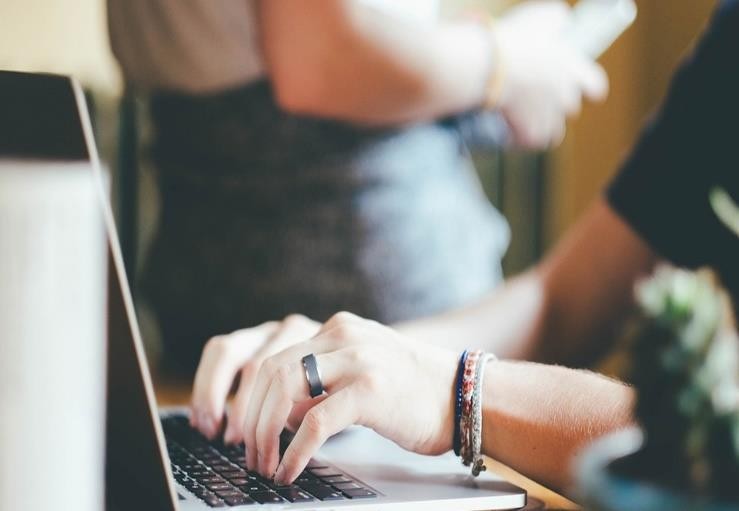 ВАЖНО!Единая методикасоциально-психологического тестирования (ЕМ СПТ)В основу методики заложен единый комплекс, разработанный МГУ им. М.В. Ломоносова. Тестовый комплект был доработан Министерством просвещения РФ в 2018 году, проведено несколькоредакций, использовано несколько форм апробации.Правообладателем методики является Министерство просвещения РФ.Методика полностью или какая- либо ее часть не может находиться в открытом доступе для всеобщего ознакомления.Методика не может бытьиспользована для формулировки заключения о наркотической или иной зависимости респондента.К организации проведения социально- психологического тестирования в субъекте Российской Федерации иинтерпретации его результатов допускаются специалисты, имеющие высшее психологическое образование и прошедшие обучение по применениюЕМ СПТ.Комитет образования, науки и молодежной политики Волгоградской областиГАУ ДПО «ВГАПО»Научно-методический центр психолого- педагогического сопровожденияПриказ Министерства просвещенияРоссийской Федерации №59 от 20.02.2020 года «Об утверждении Порядка проведения социально-психологического тестирования обучающихся в общеобразовательных организациях и профессиональных образовательных организациях»Приказ Комитета образования, науки и молодежной политики Волгоградской области. № 672 от 27.07.2023 г.«О проведении социально-психологического тестирования лиц, обучающихся в общеобразовательных организациях и профессиональных образовательных организациях Волгоградской области»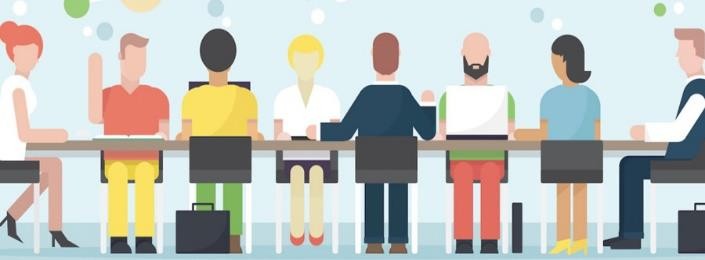 ТЕСТИРОВАНИЕ - это способ вовремяузнать о трудностях ребенка и помочь ему справиться с ними.ВАЖНО!Единая методикасоциально-психологического тестирования (ЕМ СПТ)В основу методики заложен единый комплекс, разработанный МГУ им. М.В. Ломоносова. Тестовый комплект был доработан Министерством просвещения РФ в 2018 году, проведено несколькоредакций, использовано несколько форм апробации.Правообладателем методики является Министерство просвещения РФ.Методика полностью или какая- либо ее часть не может находиться в открытом доступе для всеобщего ознакомления.Методика не может бытьиспользована для формулировки заключения о наркотической или иной зависимости респондента.К организации проведения социально- психологического тестирования в субъекте Российской Федерации иинтерпретации его результатов допускаются специалисты, имеющие высшее психологическое образование и прошедшие обучение по применениюЕМ СПТ.Комитет образования, науки и молодежной политики Волгоградской областиГАУ ДПО «ВГАПО»Научно-методический центр психолого- педагогического сопровожденияПриказ Министерства просвещенияРоссийской Федерации №59 от 20.02.2020 года «Об утверждении Порядка проведения социально-психологического тестирования обучающихся в общеобразовательных организациях и профессиональных образовательных организациях»Приказ Комитета образования, науки и молодежной политики Волгоградской области. № 672 от 27.07.2023 г.«О проведении социально-психологического тестирования лиц, обучающихся в общеобразовательных организациях и профессиональных образовательных организациях Волгоградской области»ТЕСТИРОВАНИЕ - это способ вовремяузнать о трудностях ребенка и помочь ему справиться с ними.ВАЖНО!Единая методикасоциально-психологического тестирования (ЕМ СПТ)В основу методики заложен единый комплекс, разработанный МГУ им. М.В. Ломоносова. Тестовый комплект был доработан Министерством просвещения РФ в 2018 году, проведено несколькоредакций, использовано несколько форм апробации.Правообладателем методики является Министерство просвещения РФ.Методика полностью или какая- либо ее часть не может находиться в открытом доступе для всеобщего ознакомления.Методика не может бытьиспользована для формулировки заключения о наркотической или иной зависимости респондента.К организации проведения социально- психологического тестирования в субъекте Российской Федерации иинтерпретации его результатов допускаются специалисты, имеющие высшее психологическое образование и прошедшие обучение по применениюЕМ СПТ.Приказ Министерства просвещенияРоссийской Федерации №59 от 20.02.2020 года «Об утверждении Порядка проведения социально-психологического тестирования обучающихся в общеобразовательных организациях и профессиональных образовательных организациях»Приказ Комитета образования, науки и молодежной политики Волгоградской области. № 672 от 27.07.2023 г.«О проведении социально-психологического тестирования лиц, обучающихся в общеобразовательных организациях и профессиональных образовательных организациях Волгоградской области»ТЕСТИРОВАНИЕ - это способ вовремяузнать о трудностях ребенка и помочь ему справиться с ними.ВАЖНО!Единая методикасоциально-психологического тестирования (ЕМ СПТ)В основу методики заложен единый комплекс, разработанный МГУ им. М.В. Ломоносова. Тестовый комплект был доработан Министерством просвещения РФ в 2018 году, проведено несколькоредакций, использовано несколько форм апробации.Правообладателем методики является Министерство просвещения РФ.Методика полностью или какая- либо ее часть не может находиться в открытом доступе для всеобщего ознакомления.Методика не может бытьиспользована для формулировки заключения о наркотической или иной зависимости респондента.К организации проведения социально- психологического тестирования в субъекте Российской Федерации иинтерпретации его результатов допускаются специалисты, имеющие высшее психологическое образование и прошедшие обучение по применениюЕМ СПТ.Участие в социально- психологическом тестировании ПАМЯТКАдля РОДИТЕЛЕЙг. Волгоград 2023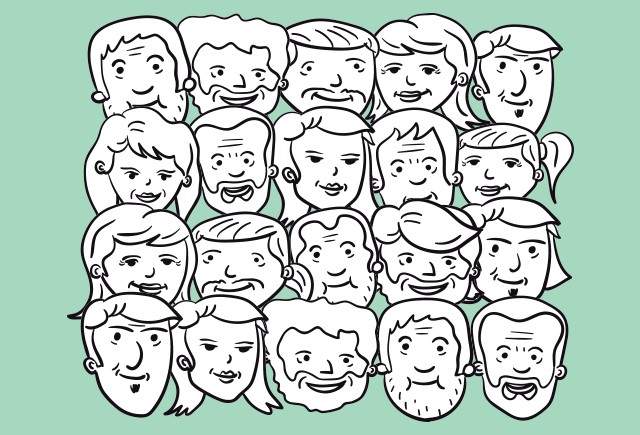 РЕЗУЛЬТАТЫ СОЦИАЛЬНО- ПСИХОЛОГИЧЕСКОГО ТЕСТИРОВАНИЯМотивирование обучающихся на самоисследование и саморазвитиеВыявление факторов,провоцирующих вовлечение в зависимое поведениеПсихолого-педагогическая помощь и сопровождениеИнформационно-просветительская (профилактическая) работа на индивидуальном и групповомуровнеПрофилактика социально- психологических рисков – прежде всего помощь в освоении навыков эффективной социальной адаптации: умения общаться, строить свои отношения со сверстниками и взрослымиПРИНЦИПЫ ПОСТРОЕНИЯ СОЦИАЛЬНО-ПСИХОЛОГИЧЕСКОГО ТЕСТИРОВАНИЯ:научностиконфиденциальностидобровольностидостоверностиединообразия проведенияЦелевая аудитория:несовершеннолетние от 13 до 18 лет5 принципов формирования самоуважения ребенкаПринцип № 1. Хвалите ребенка за небольшие успехи и достижения. Поощряйте даже маленькие достижения. Его упорство сделать что-либо важнее полученных результатов.Принцип № 2. Помогайте Вашему ребенку выбирать и ставить перед собой реальные цели.Принцип №3. Исправляйте и оценивайте поступок или действие, а не личность самого ребенка.Принцип № 4. Дайте Вашему ребенку реальную ответственность за какую-нибудь домашнюю работу. Ребенок, который имеет постоянное поручение по домашним делам, ощущает себя частью команды, и, достигая результатов в исполнении своихобязанностей, получает чувство удовлетворения.Принцип № 5. Демонстрируйте ребёнку свою любовь к нему. Объятия, улыбка и слова: «Я люблю тебя» помогут ребенку ощущать Ваше хорошее отношение и любовь.